Maine Department of Marine Resources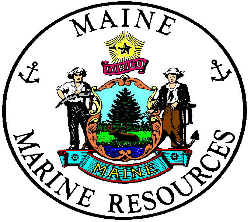 APPLICATION FOR ALand Based Aquaculture LicenseAPPLICATION INSTRUCTIONSThe Department of Marine Resources (DMR) is one authority involved in the licensing of land-based aquaculture facilities that are culturing marine organisms. Please carefully review the information below prior to applying.  If the operations are for the culture of freshwater species only, please contact the Maine Department of Inland Fisheries and Wildlife as they permit facilities for freshwater species. If you intend to culture shellfish, all practices at your facility must be consistent with National Shellfish Sanitation Program (NSSP) requirements that pertain to land-based aquaculture. Pursuant to the NSSP Model Ordinance Chapter VI, and Department of Marine Resources Chapter 94, a written operational plan for the facility must be approved by the Department.  Please contact DMRaquaculture@maine.gov if you would like to request an operations plan template.If the operations require a discharge permit from the Maine Department of Environmental Protection (DEP), please provide a copy of the final permit after it is issued. DMR will issue a land-based permit after DEP has rendered a final discharge permit. This is to ensure the land-based license is consistent with the DEP discharge permit. It is illegal to import or introduce any live marine organisms from beyond Maine’s borders, or from certain areas within Maine, without a permit from the Maine Department of Marine Resources (DMR). If your plans include the import or introduction of any live marine organisms, please contact DMR Pathology at DMRpathology@maine.gov . The complete application, including the operations plan may be mailed or emailed to: Department of Marine Resources Aquaculture Division c/o Land Based Aquaculture 21 State House Station Augusta, Maine 04333-0021DMRaquaculture@maine.gov If you have questions about the application, please contact the Aquaculture Division at 207-350-7815 or DMRaquaculture@maine.gov. Your inquiry will be directed to the appropriate staff person for follow-up. 1.  CONTACT INFORMATION Note: The email address you list here will be the primary means by which we will contact you. Please provide an email address checked regularly. If you do not use email, please leave this blank.2. PROPOSED OPERATIONSIn the following section, please provide as much detail as possible about your proposed operations. SPECIES INFORMATION Please complete the table below and add additional rows as needed.Note: For any land-based applicant that intends to culture shellfish, if your license is approved, you will be subject to the regulations of the National Shellfish Sanitation (NSSP) Model Ordinance, Chapter 5, and you must have an operations plan. Details of what must be covered by an operations plan in order to comply with NSSP requirements can be found here: https://www.fda.gov/food/federalstate-food-programs/national-shellfish-sanitation-program-nsspIf you have questions about the NSSP or public health concerns regarding land-based aquaculture operations, please contact: DMRPublicHealthDiv@maine.govRegardless of what species you intend to culture, you must submit a copy of your operations plan (a draft is fine) with this application. 3. DISCHARGE AND TREATMENTS4. APPLICANT SIGNATURE PAGEI hereby state that the information included in this application is true and correct and that I have read and understand the current regulations governing aquaculture and the above-listed standard conditions that apply to the importation, introduction and/or movement of aquatic animals.Printed name: ____________________________________________________________ Title (if corporate applicant): ______________________________________________Signature:							 Date: 				APPLICATION SUBMISSION CHECKLIST____ Completed Application Form____ Copy of Operations Plan (draft is OK)____ Copy of DEP Discharge permit, if applicable ____ Copy of Industrial User Permit, if applicable Name of Applicant/Company/ Facility Contact Person (if different from above)EmailPhone NumberPhysical Address of Land Based Facility Mailing Address (if different)Identify the type of operation (check all that apply) Commercial Recreational Education Hatchery or Nursery Research Other (please specify) Do you intend to culture bivalve shellfish?  Yes    NoName of species to be cultivated(include both common and scientific names):Name and address of the source of seed stock, juveniles, smolts, etc., to be cultivated:1.2.3.4.Please summarize your proposed land-based operations.  Provide step-by-step information that details your plan for operations from seed/juvenile introduction to completion/market. Please describe your land-based facility. Provide descriptions using words such as indoor, outdoor, open to the public, academic institution, laboratory, controlled access, bio-secure, Recirculating Aquaculture System (RAS), aquaponic, biofloc, discharge dependent, located away from surface waters of the State, located adjacent to surface waters of the State, etc.Describe the water source for your facility.As appropriate, include terms such as municipal, well water, deep aquifer, shallow aquifer, fresh water, marine water, artificial saltwater, pond water, lake water, river water, trucked water, pumped and piped, UV treated, filtered, ozonated, and untreated.What is your anticipated annual production (in pounds)? Provide anticipated production at full scale. Provide anticipated figure or; less than 20,000 lbs., less than 100,000 lbs. or greater than 100,000 lbs.Use the checkboxes below to identify your discharge type: Zero Water DischargeAquaponicsPrivate septic/leach fieldPublicly owned treatment works Surface waters of the stateOther Please provide any additional relevant details about your discharge.  For example, what waterbody or public owned treatment works will your facility discharge go to? Use the checkboxes below to identify any effluent/discharge treatments you will be using. Solids filtration UVOzoneChlorineOtherPlease provide any additional relevant details about discharge treatments. What is your filtration level? What dosage of any identified treatments you will be using? What is your anticipated daily discharge? Please note the anticipated discharge volume at full scale. Provide anticipated figure or one of the following: zero water discharge, less than 25,000 GPD, or greater than 25,000 GPD.Do you have a DEP discharge permit? YesNoN/AApplication submitted If yes, provide the number and expiration date, and submit a copy of your permit with this application. Do you have an industrial user permit from your POTW? YesNoN/AApplication submitted If yes, provide the number and expiration date, and submit a copy of your permit with this application. Do you understand that the transfer of live product, embryos, and gametes into your facility from sources within the State may require a transfer permit from DMR?YesNoDo you understand that importation of live product, embryos, and gametes into the State of Maine requires an importation permit from DMR?YesNoDo you understand that the transfer of live product, embryos, or gametes from this facility to other facilities or to private or public waters of the State may require a transfer permit from DMR?YesNoDo you understand that the licensee must keep all invoices of live or processed product sold and purchased and have them available for inspection by the Commissioner or an authorized agent?YesNo